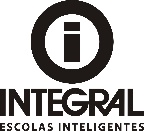 CONTROLE DE LIÇÕESCONTROLE DE LIÇÕESCONTROLE DE LIÇÕESCONTROLE DE LIÇÕESCONTROLE DE LIÇÕESCONTROLE DE LIÇÕESTURMA: 1º anoTURMA: 1º anoDATA: 20/02/2018DATA: 20/02/2018Disciplina: Matemática Disciplina: Matemática Professor: FabianaProfessor: FabianaConteúdo dado em sala de aula: ApostilaConteúdo dado em sala de aula: ApostilaConteúdo dado em sala de aula: ApostilaConteúdo dado em sala de aula: ApostilaApostila págs. 23 a 26 - Símbolos - Um número aqui, outro acoláApostila págs. 23 a 26 - Símbolos - Um número aqui, outro acoláApostila págs. 23 a 26 - Símbolos - Um número aqui, outro acoláApostila págs. 23 a 26 - Símbolos - Um número aqui, outro acoláDisciplina: Matemática 2xDisciplina: Matemática 2xProfessor: Fabiana Professor: Fabiana Conteúdo dado em sala de aula: Apostila Conteúdo dado em sala de aula: Apostila Conteúdo dado em sala de aula: Apostila Conteúdo dado em sala de aula: Apostila págs 27 a 29 - Pesquisandopágs 27 a 29 - Pesquisandopágs 27 a 29 - Pesquisandopágs 27 a 29 - PesquisandoLição de casa: página 30- complete as frases Lição de casa: página 30- complete as frases Lição de casa: página 30- complete as frases Lição de casa: página 30- complete as frases Data de entrega: 21/02Data de entrega: 21/02Data de entrega: 21/02Data de entrega: 21/02Disciplina: Português Disciplina: Português Professor: FabianaProfessor: FabianaConteúdo dado em sala de aula: Apostila págs. 27 a 30 : AlfabetoConteúdo dado em sala de aula: Apostila págs. 27 a 30 : AlfabetoConteúdo dado em sala de aula: Apostila págs. 27 a 30 : AlfabetoConteúdo dado em sala de aula: Apostila págs. 27 a 30 : AlfabetoData de entrega: 23/02Data de entrega: 23/02Data de entrega: 23/02Data de entrega: 23/02Disciplina: MatemáticaDisciplina: MatemáticaProfessor: FabianaProfessor: FabianaConteúdo dado em sala de aula: Apostila cap. 2 - Trabalhando símbolosConteúdo dado em sala de aula: Apostila cap. 2 - Trabalhando símbolosConteúdo dado em sala de aula: Apostila cap. 2 - Trabalhando símbolosConteúdo dado em sala de aula: Apostila cap. 2 - Trabalhando símbolos